Сценарий спортивного праздника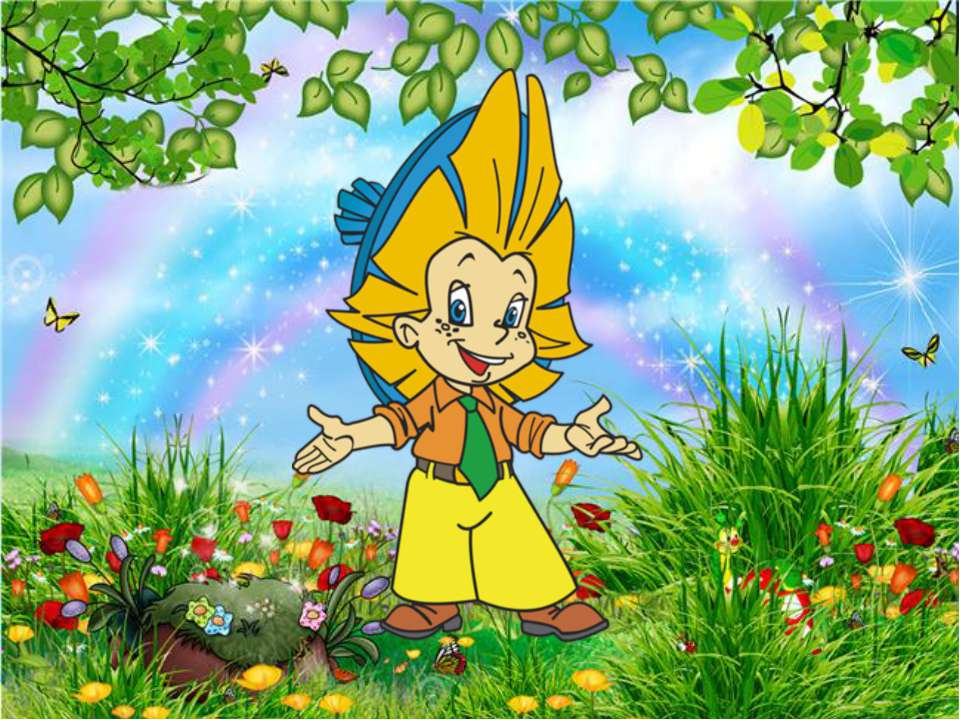 «Как Незнайка в спасатели – пожарные готовился».Инструктор ФК: Данилина О.В.МИНУСИНСКЦель: закрепить представления детей о профессии пожарных – спасателей, правилах пожарной безопасности, закрепить знания детей о средствах тушения пожараЗадачи: развивать выносливость, внимание целеустремлённость. Воспитывать коллективизм, уважение к труду пожарных.Оборудование: 3 ведерка, малые мячи, 3 куба, 6 обручей, 24 мягких игрушки, 3 скамейки, муляж огня, 3 стойки, 3 машины на веревках, 3 колокольчика.Место проведения: физкультурный зал.Ход праздника.Знайка: Здравствуйте ребята. Я – Знайка. И сегодня хочу с вами провести конкурс «Юные спасатели-пожарные». Вы станете такими же смелыми, сильными, ловкими как они. Мы с вами закрепим наши знания о пожарной безопасности. Я вижу, все собрались, можно начинать.Вбегает  Незнайка.Незнайка: Стойте, стойте, братцы! Меня забыли!Знайка: Ребята, это ведь  Незнайка! Здравствуй, Незнайка!Незнайка: Здравствуйте! Так спешил, так спешил, чуть самого себя по дороге не растерял!Знайка: Да, ещё бы немного, и ты бы опоздал. Ты же спешил на конкурс «Юные спасатели-пожарные»?Незнайка: Да я даже и не знаю. Я просто увидел, что ребята собрались, вот и решил, что они опять будут во что-нибудь играть интересное. А играть я люблю!Ведущая: вообще-то мы будем соревноваться в силе, ловкости и быстроте , в знании пожарной безопасности. Ну и поиграем конечно, тоже. Правда, ребята!Незнайка: Ну вот, я же говорю, что-то интересное придумали! Я, между прочим, тоже кое-что знаю о вашей этой пожарной опасности. У меня тут подружка появилась – Спичечка. Ох она и выдумщица, столько игр знает!Ведущая: Так-так-так, спичечка значит? И в какие же игры она тебя научила играть?Незнайка: Как костры разводить, петарды взрывать, спички поджигать, листики сжигать… Всего и не упомнишь…Ведущая: А всего и не надо. Это, Незнайка, пожарная опасность называется. И подружка у тебя опасная. Ребята, а разве можно со спичками играть. (ответ детей).Незнайка: А почему?Ведущая: Ты костер не разжигайИ друзьям не позволяй.Самый малый огонекОт пожара не далек.Потому ты для игры Спички в руки не бери.Коробка спичек пусть мала,Но много может сделать зла.От одной лишь малой спичкиВсе сгорят твои вещички!Незнайка: Вот оно что, и что мне теперь делать?Знайка: Оставайся у нас на празднике, многому научишься, а заодно и поиграешь с ребятами!Незнайка: Я с радостью!Ведущая: Представляем вашему вниманию наше почтенное жюри.Ведущая:  А теперь представление команд!И наш первый конкурс – конкурс загадок!1. шипит и злиться. А воды боится. С языком, а не лает, без зубов, а кусает!2. дремлют в домике девчонки, бурые шапчонки. (спички)3. в брезентовой куртке и каске, забыв про кольчужную бронь, решительно и без опаски, бросается рыцарь в огонь. (пожарный)4. раскалился вдруг электрический утюг. Что должны вы сделать детки… вынуть вилку из …(розетки).5. выпал на пол уголек, деревянный пол зажег, не смотри, не жди, не стой, а залей его… (водой).6. висит-молчит, а перевернешь – шипит, и пена летит (огнетушитель).Ведущая: теперь представим, что в нашу часть поступил вызов. Какой номер телефона пожарной станции? 01.А что бы собрать всех по тревоге, звоним в колокольчик!Эстафета «Позвони в колокольчик»Ведущая: Молодцы! А теперь по машинам! Эстафета «Пожарные машины».Ведущая: Вот мы и прибыли к месту пожара, начнем тушить!Эстафета «Потуши огонь».Ведущая: А теперь команды отдохнут, а болельщики поиграют.Игра: «Огонь-костер-искорки». Дети стоят в кругу. По сигналу «огонь»  - сжимаются в тесный круг и расходятся обратно, «костёр» - поднимают руки, «искорки» - разбегаются по залу, бег врассыпную.Ведущая: Становись! Ребята, пришло письмо из леса, кто-то его поджег, написали нам звери, которых нужно спасти.Эстафета «Спаси зверей из леса».Ведущая: Хорошо справились с заданием, никого в лесу погибать не оставили.Но пожарный должен быть всегда в форме, даже если все тихо и мирно. Проведем тренировочную эстафету.Эстафета «Пожарные на учении».Ведущая: вот и закончились наши состязания, а пока жюри подсчитывает  результаты, ма с вами поиграем, и ты Незнайка присоединяйся.Игра «Слушай внимательно». Детям необходимо найти правильный ответ и сказать «Это я , это я, это все мои друзья!»Кто услышав запах гари сообщает о пожаре?Кто из вас, заметив дым, закричит, «Горим, горим!»Кто из вас шалит с огнем, утром, вечером и днём?Кто почуяв газ в квартире, открывает окна, двери?Кто от маленькой сестрички незаметно прячет спички?Кто из вас шалит огнем, признавайтесь честно в том?Кто костров не разжигает, и другим не разрешает?-Молодцы ребята, хорошо поработали!-Как ваше настроение?-Покажите свое настроение.Знайка: Молодцы, а ты Незнайка, все усвоил?Незнайка: Да!Знайка: Вы запомните ребята, то, что скажем вам сейчас.Не берите в руки спички, очень, очень просим вас.Да, огонь бывает добрым, помогает тут и там.Ужин сделает горячим и тепло подарит нам.Незнайка:Но в детских руках, непослушен огонь.И ты потому крошки-спички не тронь!Моргнуть не успеешь, как вспыхнет пожар,С огнем не шути, а то будет – кошмар!Ведущая: фен, компьютер, газ на кухне,Телевизор и утюг,Пусть включает только взрослый –Наш надежный старший друг!Ведущая: Жюри оглашает результаты.Награждение.Сценарий спортивного праздника«Как Незнайка в спасатели – пожарные готовился».эстафеты	команды конкурс загадокпозвони в колокольчикпожарные машиныпотуши огоньспаси зверей из лесапожарные на ученииитог: